Kategorie B 	 PlusEnergieBauten 	 PlusEnergieBau®-Diplom 2020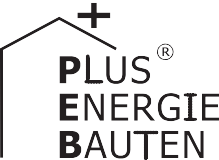 Das Eventhaus des Fördervereins Energietal Toggenburg ist schweizweit eines der ersten fahr- baren Gebäude mit Minergie-P-Baustandard. Im Jahr 2019 war es jeweils während einem Monat in jeder der 12 Toggenburger Gemeinden als «Infomobil» für die «2000-Watt-Gesellschaft» sta- tioniert. Das fahrbare Minergie-P-Eventhaus zeigt auf, wie die Energieeffizienz, die Nutzung er- neuerbarer Energien und die PlusEnergieBauweise auf kleinstem Raum umsetzbar ist. Eine 4.6 kW starke PV-Anlage generiert jährlich 3’700 kWh Strom pro Jahr an Dach und Fassaden.236%-PEB-Eventhaus Toggenburg, 9630 Wattwil/SGDie 4.6 kW starke PV-Anlage auf dem Dach und an den Fassaden des Eventhauses des Fördervereins Energietal Toggenburg er- zeugt jährlich rund 3’700 kWh Strom. Im Vergleich zum Energiebedarf von 1’600 kWh pro Jahr erzeugt das informative Event- haus jährlich mehr als doppelt so viel Strom wie es benötigt. Der PlusEnergieBau-Stan- dard auf Rädern wechselte im Jahr 2019 monatlich seinen Standort und besuchte alle 12 Gemeinden im St. Gallischen Tog- genburg. Die Energiebezugsfläche von 27 m2 veranschaulicht die durchschnittlich be- wohnte Fläche pro Person in der Schweiz im Jahr 1960. Heute wird etwa die doppelte Fläche benötigt. (Minergie-P/PEB kann mit der doppelten Fläche erheblich mehr alsfunktion der mobilen solaren  Architektur für die Energiebildung aller Bevölkerungs- schichten des Toggenburgs von Kirchberg bis Wildhaus. Der Förderverein Energietal Toggenburg gewann 2014 als Institution den  Schweizer  Solarpreis  und  setzt  sichweiterhin für eine effiziente und CO2-freie Energieerzeugung in der Region ein.L’Eventhaus de l’association Energietal Tog- genburg est l’une des premières réalisations du genre en Suisse labellisée Minergie-P. En 2019, 12 communautés du Toggenburg l’ont accueillie pendant un mois dans le cadre de l’initiative «Vivre la société à 2000 Watts». ÀTechnische DatenWärmedämmungWand:	12 cm     U-Wert:          0.09 W/m2KDach:	24 cm     U-Wert:	0.17 W/m2KBoden:	24 cm	U-Wert:	0.17 W/m2K Fenster:	dreifach	U-Wert:	0.83 W/m2KEnergiebedarfEBF: 27 m2	kWh/m2a       %        kWh/aGesamt-EB:	60.5    100         1’634EnergieversorgungEigen-EV:	m2        kWp   kWh/m2a	%	kWh/a PV-Dach:    27.9    3.36	102.7    175		2’866PV-Fassade: 3.3      1.2	254      52	837SK:	8.9	17        9	152Energiebilanz (Endenergie)	%        kWh/aEigenenergieversorgung:	236          3’855Gesamtenergiebedarf:	100         1’634Solarstromüberschuss:	136          2’221Anm.: Der Solarertrag war in der 1. Hälfte 2020 über- durchschnittlich. Alle müssen rechtsgleich behandelt werden (vgl. Rechtsfragen, S. 44)Beteiligte Personenden  doppelten  Energiebedarf  erzeugen.)bord de l’Infomobile, on peut se renseigner	 	Zum Thema Effizienz demonstriert das fahr- bare Minergie-P-Eventhaus die Energieeffi- zienz, die Nutzung erneuerbarer Energien und die Plusenergiebauweise. Dabei fanden regelmässig Vorträge, Energieunterricht für Klassen, Solarkino-Abende, Konzerte, Ener- gieapéros oder sogar Gemeinderatssitzun- gen statt. Das Eventhaus nutzt die Vorbild-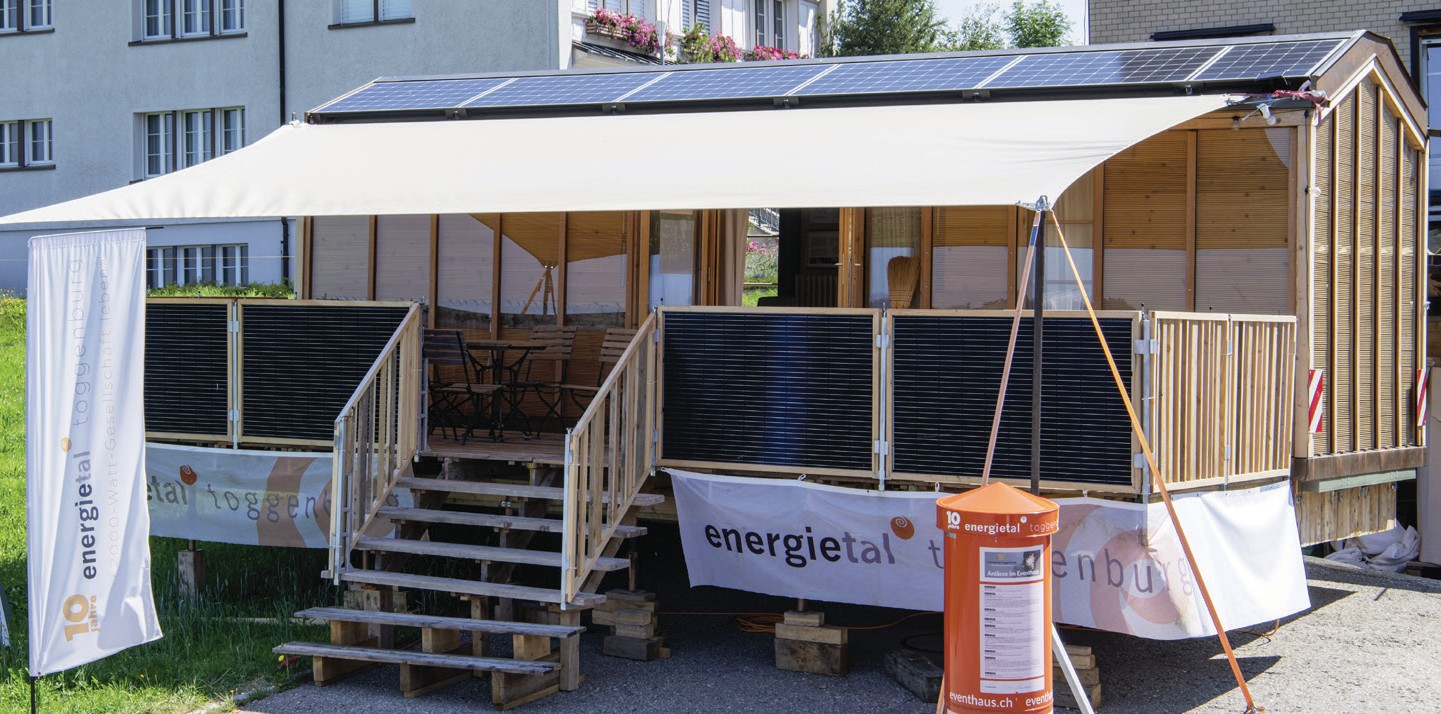 sur l’efficacité énergétique, l’utilisation des énergies renouvelables ainsi que le concept de bâtiment à énergie positive (BEP) lors de différents événements. L’installation PV de 4,6 kW placée sur le toit et les façades génère 3’700 kWh/a. Les façades abritent 9 m2 de capteurs solaires et produisent 150 kWh/a.Projektleitung und EnergiebildungFörderverein energietal toggenburg Bahnhofstrasse 1, 9630 WattwilPatrizia Egloff, Tel. +41 71 987 00 77 patrizia.egloff@energietal-toggenburg.chEnergiekonzept und BauleitungLucido Solar AG Hofbergstrasse 21, 9500 WilStefan Wyss, Tel. +41 71 913 30 55 stefan.wyss@gfak.chHandwerk und AusführungVerein mini.artRotenbach 2372, 9620 LichtensteigTel. +41 71 525 72 82mini@wirkstadt.ch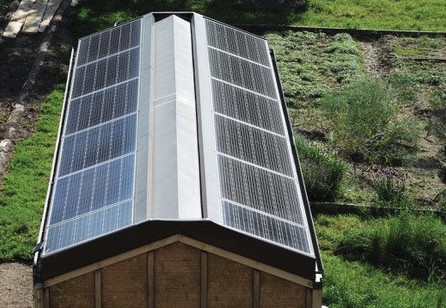 1	2Die mobile solare Architektur des Eventhauses dient der Energiebildung aller Bevölkerungs- schichten des Toggenburgs.Die 4.56 kW starken PV-Anlagen auf dem Dach und an der Fassade erzeugen zusammen mit der8.9 m2 Lucido-Fassade jährlich 3’855 kWh Eigenenergie.52     |    Schweizer Solarpreis 2020    |    Prix Solaire Suisse 2020